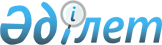 Машбек Нәлібаев ауылдық округінің "2023-2025 жылдарға арналған бюджеті туралы" Жаңақорған ауданы мәслихатының 2022 жылғы 29 желтоқсандағы № 349 шешіміне өзгерістер енгізу туралыҚызылорда облысы Жаңақорған аудандық мәслихатының 2023 жылғы 31 тамыздағы № 81 шешімі
      Жаңақорған ауданының мәслихаты ШЕШТІ:
      1. "Машбек Нәлібаев ауылдық округінің 2023 - 2025 жылдарға арналған бюджеті туралы" Жаңақорған ауданы мәслихатының 2022 жылғы 29 желтоқсандағы № 349 шешіміне мынадай өзгерістер енгізілсін:
      1-тармақ жаңа редакцияда жазылсын:
      "1. Машбек Нәлібаев ауылдық округінің 2023 - 2025 жылдарға арналған бюджеті тиісінше 1, 2 және 3-қосымшаларға сәйкес, оның ішінде 2023 жылға мынадай көлемде бекітілсін:
      1) кірістер – 109 313,9 мың теңге, оның ішінде:
      салықтық түсімдер – 3578 мың теңге;
      салықтық емес түсімдер – 0 ;
      негізгі капиталды сатудан түсетін түсімдер – 0 ;
      трансферттердің түсімі – 105 735,9 мың теңге;
      2) шығындар – 109 599,6 мың теңге;
      3) таза бюджеттік кредиттеу – 0 ;
      бюджеттік кредиттер – 0 ;
      бюджеттік кредиттерді өтеу – 0 ;
      4) қаржы активтерімен жасалатын операциялар бойынша сальдо – 0
      қаржы активтерін сатып алу – 0 ;
      мемлекеттің қаржы активтерін сатудан түсетін түсімдер – 0 ;
      5) бюджет тапшылығы (профициті) – -285,7мың теңге;
      6) бюджет тапшылығын қаржыландыру (профицитін пайдалану) – 285,7 мың теңге.".
      Аталған шешімнің 1-қосымшасы осы шешімнің қосымшасына сәйкес жаңа редакцияда жазылсын".
      2. Осы шешім 2023 жылғы 1 қаңтардан бастап қолданысқа енгізіледі. Машбек Нәлібаев ауылдық округінің 2023 жылға арналған бюджеті
					© 2012. Қазақстан Республикасы Әділет министрлігінің «Қазақстан Республикасының Заңнама және құқықтық ақпарат институты» ШЖҚ РМК
				
      Жаңақорған ауданы мәслихатының төрағасы 

Ғ.Сопбеков
Жаңақорған ауданы маслихатының
2023 жылғы 31 тамыздағы
№ 81 шешіміне қосымшаЖаңақорған ауданы маслихатының
2022 жылғы 29 желтоқсандағы
№ 349 шешіміне 1-қосымша
Санаты
Санаты
Санаты
Санаты
Сомасы, мың теңге
Сыныбы
Сыныбы
Сыныбы
Сомасы, мың теңге
Ішкі сыныбы
Ішкі сыныбы
Сомасы, мың теңге
Атауы
I. КІРІСТЕР
109313,9
1
Салықтық түсімдер
3129
01
Табыс салығы 
382
2
Жеке табыс салығы
382
04
Меншiкке салынатын салықтар
2747
1
Мүлiкке салынатын салықтар
40
3
Жер салығы
195
4
Көлiк құралдарына салынатын салық
2321
5
Біріңғай жер салығы
191
3
Негізгі капиталды сатудан түскен түсімдер
449
01
Мемлекеттік мекемелерге бекітілген мемлекеттік мүлікті сату
449
1
Мемлекеттік мекемелерге бекітілген мемлекеттік мүлікті сату
449
4
Трансферттердің түсімдері
105 735,9
02
Мемлекеттiк басқарудың жоғары тұрған органдарынан түсетiн трансферттер
105 735,9
3
Аудандардың (облыстық маңызы бар қаланың) бюджетінен трансферттер
 105 735,9
Функционалдық топ
Функционалдық топ
Функционалдық топ
Функционалдық топ
Сомасы, мың
теңге
Бюджеттік бағдарламалардың әкімшісі
Бюджеттік бағдарламалардың әкімшісі
Бюджеттік бағдарламалардың әкімшісі
Сомасы, мың
теңге
Бағдарлама
Бағдарлама
Сомасы, мың
теңге
Атауы
Сомасы, мың
теңге
II. ШЫҒЫНДАР
109 599,6
Жалпы сипаттағы мемлекеттiк қызметтер
37 503
124
Аудандық маңызы бар қала, ауыл, кент, ауылдық округ әкімінің аппараты
37 503
001
Аудандық маңызы бар қала, ауыл, кент, ауылдық округ әкімінің қызметін қамтамасызету жөніндегі қызметтер
36 987
022
Мемлекеттік органның күрделі шығыстары
231
032
Ведомстволық бағынысты мемлекеттік мекемелердің және ұйымдардың күрделі шығыстары
285
06
Әлеуметтiк көмек және әлеуметтiк қамсыздандыру
1216
124
Аудандық маңызы бар қала, ауыл, кент, ауылдық округ әкімінің аппараты
1216
003
Мұқтаж азаматтарға үйде әлеуметтік көмек көрсету
1216
07
Тұрғын үй-коммуналдық шаруашылық
39 234,9
124
Аудандық маңызы бар қала, ауыл, кент, ауылдық округ әкімінің аппараты
39 234,9 
008
Елді мекендерде көшелерді жарықтандыру
10 934,9
009
Елді мекендердің санитариясын қамтамасыз ету
162
011
Елді мекендерді абаттандыру мен көгалдандыру
28 138
08
Мәдениет, спорт, туризм және ақпараттық кеңістiк
20 848
124
Аудандық маңызы бар қала, ауыл, кент, ауылдық округ әкімінің аппараты
20 848
006
Жергілікті деңгейде мәдени-демалыс жұмысын қолдау
20 577
124
Аудандық маңызы бар қала, ауыл, кент, ауылдық округ әкімінің аппараты
271
028
Жергілікті деңгейде денешынықтыру- сауықтыру және спорттық ісшараларды өткізу
271
12
Көлік және коммуникация
1821
124
Аудандық маңызы бар қала, ауыл, кент, ауылдық округ әкімінің аппараты
1821
045
Елді мекен көшелеріндегі автомобиль жолдарын күрделі және орташа жөндеу
1821
13
Өзге де
8975
124
Аудандық маңызы бар қала, ауыл, кент, ауылдық округ әкімінің аппараты
8975
057
"Ауыл-Ел бесігі" жобасы шеңберінде ауылдық елді мекендердегі әлеуметтік және инженерлік инфрақұрылым бойынша іс-шараларды іске асыру 
8975
15
Трансферттер
1,7
124
Аудандық маңызы бар қала, ауыл, кент, ауылдық округ әкімінің аппараты
1,7
048
Пайдаланылмаған(толық пайдаланылмаған) нысаналы трансферттерді қайтару
1,7
3.Таза бюджеттік кредит беру
0
4. Қаржы активтерімен жасалатын операциялар бойынша сальдо
0
5. Бюджет тапшылығы (профициті)
-285,7
6. Бюджет тапшылығын қаржыландыру (профицитті пайдалану)
285,7
8
Бюджет қаражаттарының пайдаланылатын қалдықтары
285,7
01
Бюджет қаражатының қалдығы
285,7
1
Бюджет қаражатының бос қалдықтары
304,1
2
Есепті кезең соңындағыбюджет қаражатының қалдықтары
18,4